La cantidad de nicotina en un pod JUUL es equivalente a: a. 1 cigarrillo					b. de 1.5 a 2 cajetillas de cigarrillosc. media cajetilla de cigarrillos	d. 5 cajetillas de cigarrillos ¿Cuál de las siguientes afirmaciones sobre los JUUL y PHIX es VERDADERA?a. Algunos contienen nicotina		b. Todos contienen nicotinac. Ninguno contiene nicotina	d. No tienen saboresUn producto de cigarrillo electrónico/vaporizador de pluma con una concentración del 5% de nicotina: _________.a. tiene muy poca nicotina	b. tiene poca nicotina c. tiene mucha nicotina	d. tiene muchísima nicotina ¿A qué órganos del cuerpo afecta la nicotina?a. al estómago				b. al corazónc. a los pulmones				d. Todo lo anteriorJUUL Labs informa que hay 7 ingredientes en el jugo electrónico de sus pods. ¿Cuántas sustancias químicas encontraron los científicos independientes en este líquido?a. 7						b. 59c. 19 						d. Aún no lo han estudiado¿Qué características de este anuncio sobre un sistema pod de 2018 lo hace problemático para los jóvenes?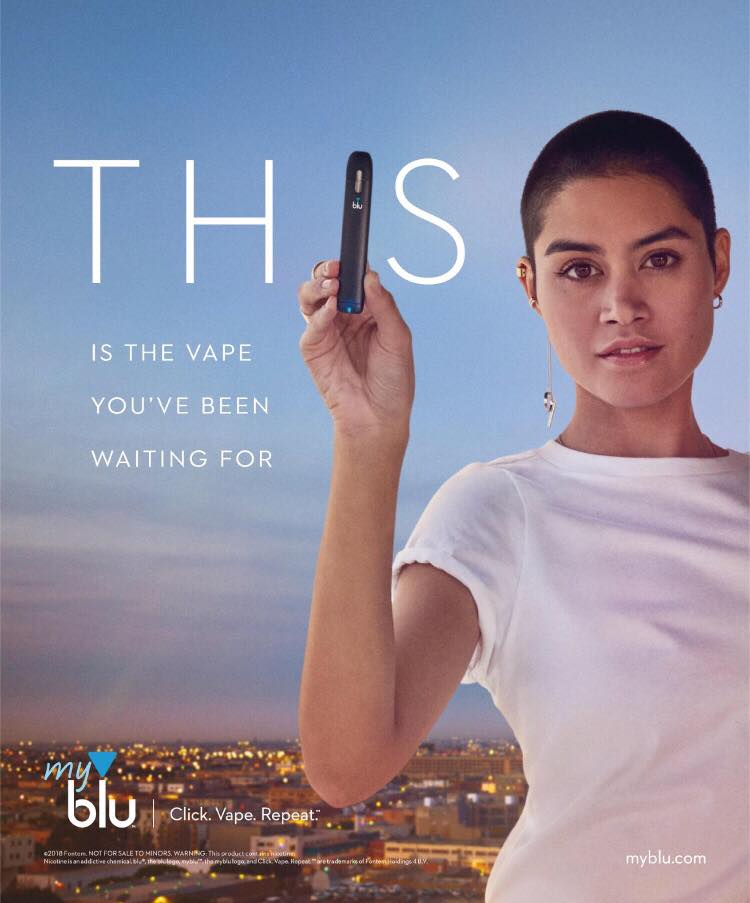 a. La modelo de aspecto joven atrae a los jóvenesb. El uso de palabras específicas llama la atención de los jóvenesc. El fabricante del pod recurre a imágenes que evocan justicia sociald. Todo lo anterior¿De qué manera se promocionan los sistemas pod a los jóvenes?a. Con el uso de sabores y colores	b. Con etiquetas engañosas sobre la nicotina c. Con publicidad que incluye a personas de aspecto joven 	d. Todo lo anteriorLos jugos electrónicos a la venta en el comercio contienen entre 0 y 25 mg de nicotina, mientras que los pods JUUL contienen al menos ___ mg de nicotina cada uno.  a. 4.13					b. 5c. 25	d. 41.3¿Cuál de los ingredientes de muchos sistemas pod los hace extraordinariamente adictivos?a. El ácido benzoico				b. Sus extractos y sabores c. El glicerol 	d. La nicotina¿Qué NO conocemos acerca de los sistemas pod?a. Todos sus ingredientes específicos	b. Los efectos a largo plazo de su consumo c. Los efectos de la nicotina en el cerebro 	d. a y b 